МБУДО «Добрянская детская школа искусств»Задание для обучающихся2 класс ДПП  «Хореографическое творчество»Предмет «Слушание музыки музыкальная грамота»ПреподавательОщепкова Любовь ДмитриевнаПериод выполнения с 13.04 по 19.04.Обратите внимание: Выполненные домашние задания за весь период карантина необходимо сфотографировать и переслать фотографии преподавателю. Это можно сделать так:Прикрепив их к сообщению в Вконтакте  ко мне https://vk.com/id619705 Послать их на адрес электронной почты  luba070612@yandex.ruВсе вопросы по домашнему заданию можно отправить туда же. Просьба – не отправлять задания после 19.00!Вспомни тему тактирование в размере 2/4 .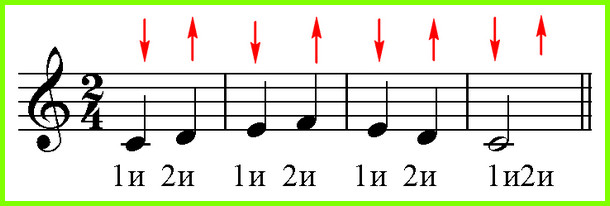 Протактируй упражнение. Перепиши упражнение в тетрадь и подпиши названия нот.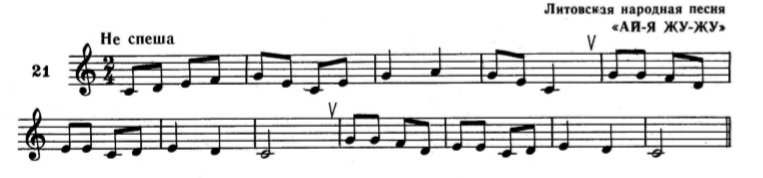 